Đề Cương chi tiết học phần(Kế hoạch giảng dạy)Tên học phần: Thực tập lò hơiMã học phần: BOIP322732Tên Tiếng Anh: Boiler PracticeSố tín chỉ:  2 tín chỉ (0/2/4) (0 tín chỉ lý thuyết, 2 tín chỉ thực hành/thí nghiệm, 4 tín chỉ tự học)Giảng viên phụ trách học phần:1/ GV phụ trách chính: GVC. ThS. Lại Hoài Nam2/ Danh sách giảng viên cùng giảng dạy:	ThS. Nguyễn Thành Luân, ThS. Nguyễn Hoàng Tuấn	Điều kiện tham gia học tập học phần:Học phần tiên quyết: Lò hơi.Học phần trước: Lý thuyết cháy, nhiệt động lực học kỹ thuật.Mô tả học phần:Học phần này trang bị cho người học những kiến thức thực tế về nguyên lý và cấu tạo lò hơi, qui tắc vận hành và xử lý các sự cố lò hơi trong quá trình vận hành. Trang bị cho người học nắm rõ qui trình bảo trì, bảo dưỡng lò hơi. Chuẩn đầu ra của học phần (CLOs)Nội dung chi tiết học phần theo tuầnPhương pháp giảng dạy:Hướng dẫn, làm mẫu.Giải thích.Hoạt động nhóm.Đánh giá sinh viên:Thang điểm: 10Kế hoạch kiểm tra/đánh giá:Tài liệu học tậpGiáo trình chính: [1] Đào Ngọc Chân, Hoàng Ngọc Đồng, Lò hơi và thiết bị đốt, NXB KH&KT, 2008.Tài liệu tham khảo:[1] Ray Wohlfarth, Anthony L. Kohan, Boiler Operators’ Guide, 5th, McGraw Hill, 2021.[2] G.F. (Jerry) Gilman, Boiler Control Systems Engineering, 2nd, International Society of Automation, 2012.12. Thông tin chungĐạo đức khoa học:Sinh viên phải tuân thủ nghiêm các quy định về Đạo đức khoa học của Nhà trường (số 1047/QĐ-ĐHSPKT ngày 14/3/2022). Nghiêm cấm bất kỳ hình thức đạo văn (sao chép) nào trong quá trình học cũng như khi làm báo cáo hay thi cử. Mọi vi phạm về đạo đức khoa học của SV sẽ được xử lý theo quy định.Lưu ý thay đổi:Một số thông tin trong ĐCCT này có thể bị thay đổi trong quá trình giảng dạy tùy theo mục đích của GV (có thông qua Bộ môn). SV cần cập nhật thường xuyên thông tin của lớp học phần đã đăng ký.   Quyền tác giả:Toàn bộ nội dung giảng dạy, tài liệu học tập của học phần này được bảo vệ bởi quy định về Sở hữu trí tuệ (số 934/QĐ-ĐHSPKT ngày 12/3/2020) của trường ĐH SPKT TPHCM. Nghiêm cấm bất kỳ hình thức sao chép, chia sẻ mà chưa được sự cho phép của tác giả.13. Ngày phê duyệt lần đầu: 09/12/202214. Cấp phê duyệt:15. Tiến trình cập nhật ĐCCT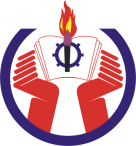 TRƯỜNG ĐẠI HỌC SƯ PHẠM KỸ THUẬTTP. HỒ CHÍ MINHKHOA CƠ KHÍ ĐỘNG LỰCNgành đào tạo: Công nghệ Kỹ thuật nhiệtTrình độ đào tạo: Đại họcChương trình đào tạo: Công nghệ Kỹ thuật nhiệtCLOsMô tả (Sau khi học xong học phần này, người học có thể)ELO(s)/PI(s)TĐNLCLO1Trình bày và giải thích nguyên lý điều khiển bơm cấp nước lò hơi, cấu tạo lò hơi, cấu tạo của bộ đốt trong lò hơi.PI1.34CLO2Đo lường, tính toán và phân tích được các thông số của lò hơi đang vận hành.PI2.14CLO3Thiết lập được một môi trường làm nhóm hiệu quả và có tính hợp tác.PI5.13CLO4Giám sát và quản lý được công tác an toàn lao động, vận hành, bảo trì và bảo dưỡng lò hơi. PI8.33CLO5Vận hành được mạch điện điều khiển và hệ thống lò hơi đốt dầuPI9.13CLO6Chẩn đoán được sự cố, hư hỏng của hệ thống lò hơi đốt dầuPI9.23CLO7Bảo trì, bảo dưỡng được hệ thống lò hơi đốt dầu.PI9.33TuầnNội dungCĐR học phầnTrình độ năng lựcPhương pháp dạy họcPhương pháp đánh giá1Bài 1: Cấu tạo chi tiết và các thiết bị trong lò hơi (0/10/20)1A/ Tóm tắt các ND và PPGD chính trên lớp: (10)Nội dung GD thực hành:+ Hướng dẫn, làm mẫu.+ Thực hành nhận biết các thiết bịPPGD chính:  + Thuyết trình.  + Làm mẫu.  + Hoạt động nhóm.CLO1CLO343Thuyết trình,làm mẫu, hoạt động nhómQuan sát và vấn đáp1B/ Các nội dung cần tự học ở nhà: (20)+ Đọc tài liệu về lò hơi+ Vẽ lại các chi tiết trong lò hơiCLO141Bài 2: Mạch điện điều khiển lò hơi (0/20/40)1A/ Tóm tắt các ND và PPGD chính trên lớp: (20)Nội dung GD thực hành:+ Hướng dẫn, làm mẫu.+ Thực hành lắp đặt mạch điện điều khiển lò hơi.PPGD chính:  + Thuyết trình.  + Làm mẫu.+ Hoạt động nhóm.CLO1CLO3CLO4CLO54333Thuyết trình,làm mẫu, hoạt động nhómQuan sát và vấn đáp1B/ Các nội dung cần tự học ở nhà: (40)+ Đọc tài liệu lò hơi.+ Thiết kế mạch điện điều khiển lò hơi.CLO142Bài 3: Vận hành lò hơi (0/30/60)2A/ Tóm tắt các ND và PPGD chính trên lớp: (30)Nội dung GD thực hành:+ Hướng dẫn, làm mẫu.+ Thực hành vận hành lò hơi.  + Kiểm tra.CLO1CLO2CLO3CLO4CLO544333Thuyết trình,làm mẫu, hoạt động nhómQuan sát và vấn đáp2B/ Các nội dung cần tự học ở nhà: (60)+ Đọc tài liệu kỹ thuật về các thiết bị điện: rơle trung gian, thiết bị bảo vệ pha, thiết bị đo lường điện.CLO143Bài 4: Sự cố lò hơi, biện pháp khắc phục và xử lí sự cố (0/15/30)3A/ Tóm tắt các ND và PPGD chính trên lớp: (15)Nội dung GD thực hành:+ Hướng dẫn, làm mẫu.+ Thực hành giả định sự cố và cách xử lý (phát vấn).+ Kiểm tra.PPGD chính:  + Thuyết trình.  + Làm mẫu.  + Hoạt động nhóm.CLO1CLO2CLO3CLO4CLO644333Thuyết trình,làm mẫu, hoạt động nhómQuan sát và vấn đáp3B/ Các nội dung cần tự học ở nhà: (30)+ Đọc tài liệu lò hơi.CLO143Bài 5: Biện pháp bảo trì và bảo dưỡng lò hơi (0/15/30)3A/ Tóm tắt các ND và PPGD chính trên lớp: (15)Nội dung GD thực hành:+ Hướng dẫn, làm mẫu.+ Thực hành bảo trì và bảo dưỡng lò hơi.+ Kiểm tra.PPGD chính:  + Thuyết trình.  + Làm mẫu.  + Hoạt động nhóm.CLO1CLO2CLO3CLO4CLO744333Thuyết trình,làm mẫu, hoạt động nhómQuan sát và vấn đáp3B/ Các nội dung cần tự học ở nhà: (30)+ Đọc tài liệu lò hơi.CLO14TTNội dungThời điểmCLOsTĐNLPP đánh giá(c)Công cụ đánh giá (d)Tỉ lệ (%)Đánh giá quá trìnhĐánh giá quá trìnhĐánh giá quá trìnhĐánh giá quá trìnhĐánh giá quá trìnhĐánh giá quá trìnhĐánh giá quá trình50Lần 1Nguyên lý hoạt động của bộ lọc cơ, bộ làm mềm nước, bơm nước cấp, bộ đốt, lò hơi.Tuần 1CLO14Quan sát, vấn đáp Câu hỏi10Lần 2Đấu mạch điện điều khiển lò hơiTuần 1CLO1CLO4CLO5433Quan sát, vấn đáp Lắp đặt mạch điện đúng kỹ thuật, đúng trình tự, đúng thời gian cho phép20Lần 3Vận hành lò hơiTuần 2CLO1CLO2CLO4CLO54433Quan sát, vấn đáp Thao tác20Thi cuối kỳThi cuối kỳThi cuối kỳThi cuối kỳThi cuối kỳThi cuối kỳThi cuối kỳ50Cuối kỳ+ Nguyên lý làm việc hệ thống.+ Vận hành lò hơi.
+ Sự cố, hiện tượng, cách khắc phục.+ Bảo trì, bảo dưỡng lò hơi.Tuần 3CLO1CLO2CLO4CLO5CLO6CLO7443333Quan sát, vấn đáp  Thao tác, vấn đáp.50CĐRhọc phầnNội dung giảng dạyNội dung giảng dạyNội dung giảng dạyNội dung giảng dạyNội dung giảng dạyHình thức kiểm traHình thức kiểm traHình thức kiểm traHình thức kiểm traCĐRhọc phầnBài 1Bài 2Bài 3Bài 4Bài 5Lần 1Lần 2Lần 3Cuối kỳCLO1xxxxxxxxxCLO2xxxxxCLO3xxxxxCLO4xxxxxxxCLO5xxxxxCLO6xxCLO7xxTrưởng khoaTrưởng BMNhóm biên soạnTS. Huỳnh Phước SơnPGS. TS. Đặng Thành TrungThS. Nguyễn Thành LuânNội Dung Cập nhật ĐCCT lần 1:   <ngày/tháng/năm>Nội Dung Cập nhật ĐCCT lần 2:   <ngày/tháng/năm><người cập nhật ký và ghi rõ họ tên>Tổ trưởng Bộ môn:<Đã đọc và thông qua>